Fișa instituției de învățămînt general, anul școlar 2017/2018Gimnaziul nr.14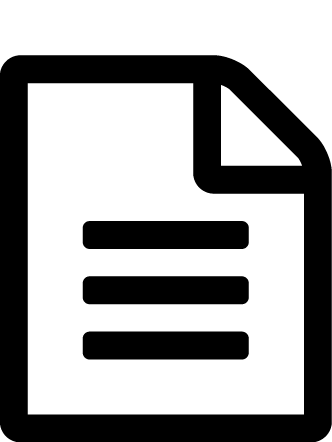 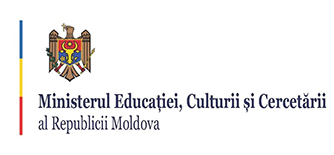 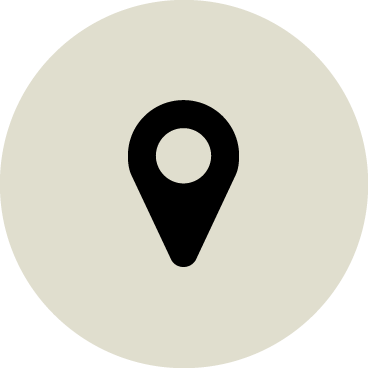 KONEV 7 BĂLȚI, MUN.BALTI KONEV 7 BĂLȚI, MUN.BALTI KONEV 7 BĂLȚI, MUN.BALTI  023173087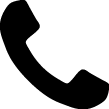  angela_19-70@mail.ru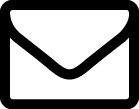  023173087 angela_19-70@mail.ru 023173087 angela_19-70@mail.ru 023173087 angela_19-70@mail.ruGimnaziu cu predare în limba RusăGimnaziu cu predare în limba Rusăaceastă instituțiemedia pe raionmedia pe țarăElevi și cadre didactice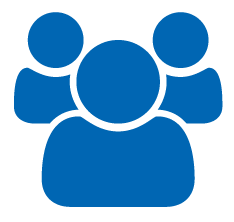 Elevi și cadre didacticeElevi și cadre didacticeElevi și cadre didacticeElevi și cadre didacticeElevi și cadre didacticeElevi și cadre didacticeElevi și cadre didacticeElevi și cadre didacticeElevi și cadre didacticeElevi și cadre didacticeElevi și cadre didactice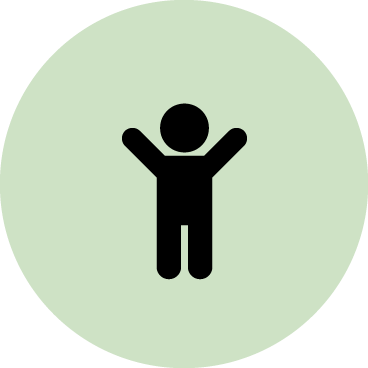 285 486 276elevi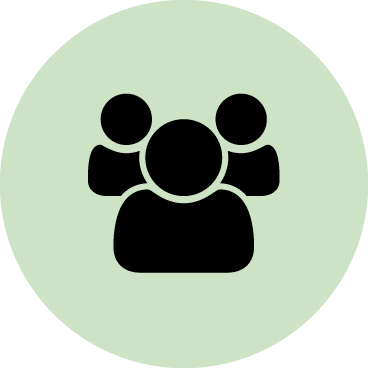 26 26 21elevi pe clasă (media)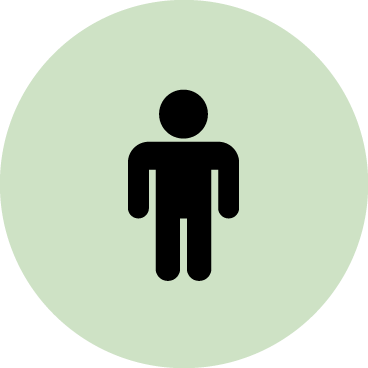 27 42 28cadre didactice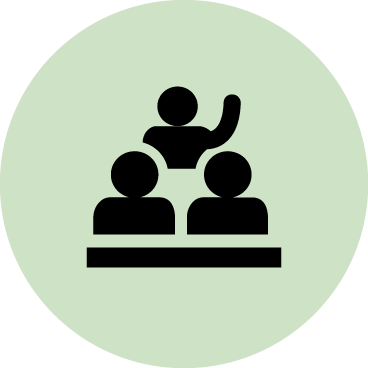 11 12 10elevi / cadru didacticNivelul de calificare a cadrelor didacticeNivelul de calificare a cadrelor didacticeNivelul de calificare a cadrelor didacticeNivelul de calificare a cadrelor didacticeNivelul de calificare a cadrelor didacticeNivelul de calificare a cadrelor didacticeNivelul de calificare a cadrelor didacticeNivelul de calificare a cadrelor didacticeNivelul de calificare a cadrelor didacticeNivelul de calificare a cadrelor didacticeNivelul de calificare a cadrelor didacticeNivelul de calificare a cadrelor didactice   7,4%   10,4%    3,2%cu grad didactic superior   7,4%   10,4%    3,2%cu grad didactic superior  14,8%   17,5%   10,6%cu grad didactic unu  14,8%   17,5%   10,6%cu grad didactic unu  59,3%   44,4%   51,0%cu grad didactic doi  59,3%   44,4%   51,0%cu grad didactic doi  18,5%   27,7%   35,1%fără grad didactic  18,5%   27,7%   35,1%fără grad didacticBugetul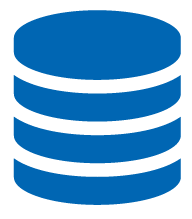 BugetulBugetulBugetulBugetulBugetul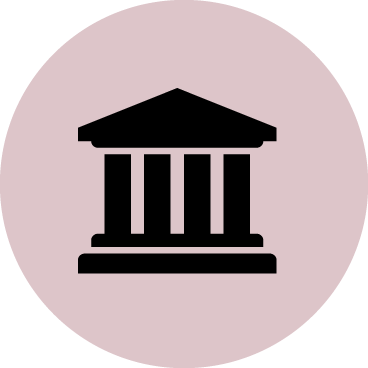        9268,9      10256,2 cheltuieli per elev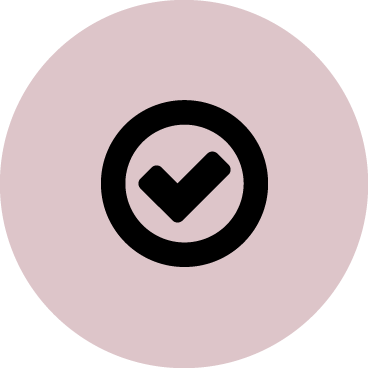 % % %executarea bugetului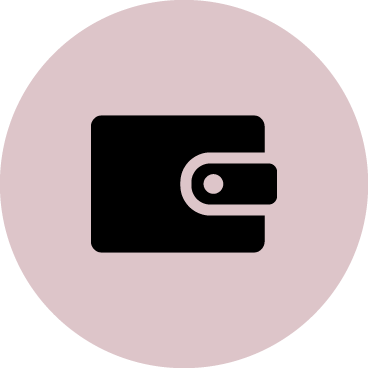 % % %ponderea salariilor în bugetul anual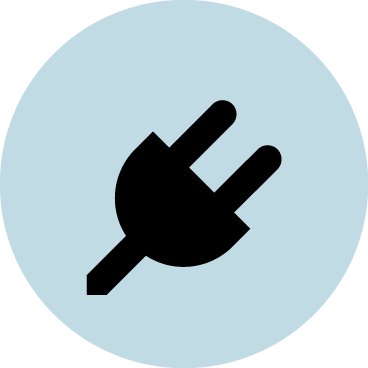 Energie electrică% % ~037~%Bugetul școlii înanul 2017:mii leiBugetul școlii înanul 2017:mii lei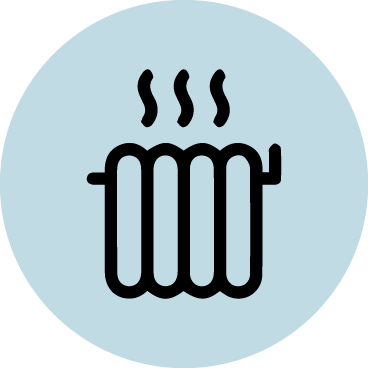 Încălzire% % %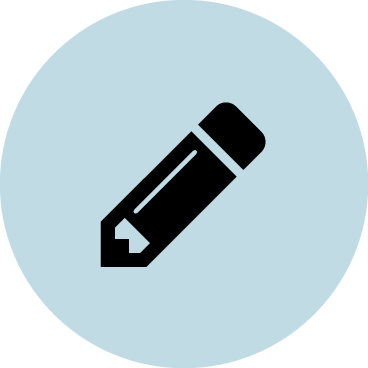 Rechizite de birou% % %Bugetul școlii înanul 2017:mii leiBugetul școlii înanul 2017:mii lei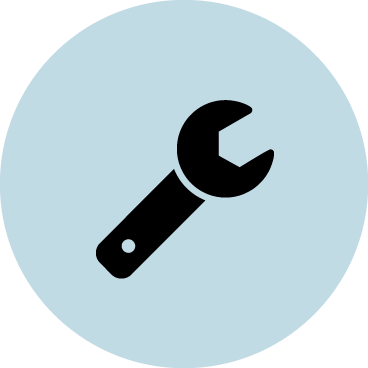 Reparații curente ale clădirii% % %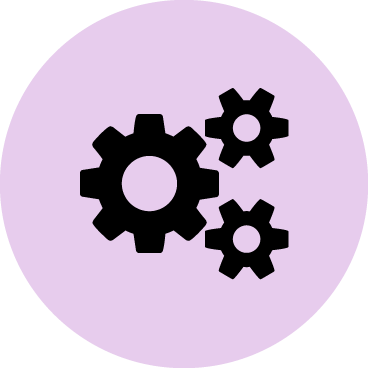 Cheltuieli capitale(procurare mobilier, echipament, renovare)% % %Bugetul școlii înanul 2017:mii leiBugetul școlii înanul 2017:mii lei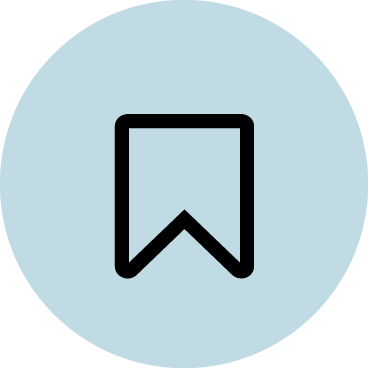 Formare profesională% % % Performanța școlară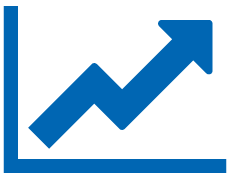  Performanța școlară Performanța școlară Performanța școlară Performanța școlară Performanța școlară Performanța școlară Performanța școlară Performanța școlară*   dacă nu coincide cu limba română**  dacă nu coincide cu limba de instruire*   dacă nu coincide cu limba română**  dacă nu coincide cu limba de instruire*   dacă nu coincide cu limba română**  dacă nu coincide cu limba de instruire*   dacă nu coincide cu limba română**  dacă nu coincide cu limba de instruire*   dacă nu coincide cu limba română**  dacă nu coincide cu limba de instruireRata de promovare a examenului de bacalaureatRata de promovare a examenului de bacalaureatRata de promovare a examenului de bacalaureatNota medie la examenul de bacalaureatNota medie la examenul de bacalaureatNota medie la examenul de bacalaureatNota medie la examenul de absolvire a gimnaziuluiNota medie la examenul de absolvire a gimnaziuluiNota medie la examenul de absolvire a gimnaziuluiNota medie la examenul de absolvire a gimnaziuluiNota medie la evaluările finale din învățămîntul primarNota medie la evaluările finale din învățămîntul primarNota medie la evaluările finale din învățămîntul primarMatematică%   87,3%%  84,1%%   5,9    5,8   7,0    7,6   7,6   7,1   7,4    8,3   8,0Limba română%   97,5%%  96,9%%   6,9   6,6   7,0    7,5   7,5   7,1   8,2   8,0Limba de instruire*%   98,6%%  97,3%%   6,7   6,4   6,9    7,6   7,6   7,1   7,2    8,3   8,0Limba maternă**%   98,6%%  97,4%%   6,7   6,5   6,9    7,6   7,6   7,1   7,2    8,3   8,0Limba engleză   6,6   6,6   7,7   7,7   7,3   7,9Limba franceză   6,9   7,2   7,2   7,1   7,8Limba germană   6,9   6,3   8,0   8,0   7,4Limba rusă   6,2   6,1   6,9    7,7   7,7   7,2   7,2    8,1   8,0Limba spaniolă   7,1   7,8